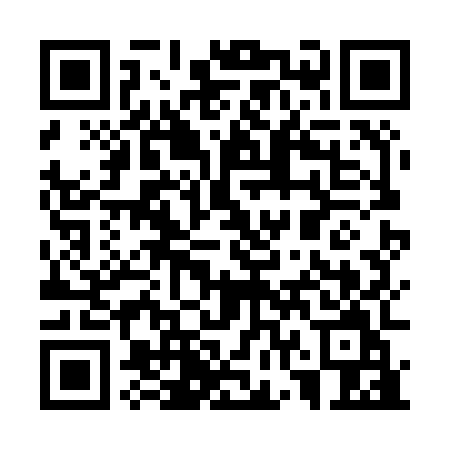 Prayer times for Murrumbateman, AustraliaWed 1 May 2024 - Fri 31 May 2024High Latitude Method: NonePrayer Calculation Method: Muslim World LeagueAsar Calculation Method: ShafiPrayer times provided by https://www.salahtimes.comDateDayFajrSunriseDhuhrAsrMaghribIsha1Wed5:146:4012:012:595:216:422Thu5:156:4112:012:585:206:413Fri5:166:4212:012:575:196:404Sat5:166:4312:012:575:186:405Sun5:176:4312:012:565:176:396Mon5:186:4412:012:555:166:387Tue5:186:4512:002:545:156:378Wed5:196:4612:002:545:156:369Thu5:206:4712:002:535:146:3610Fri5:206:4712:002:525:136:3511Sat5:216:4812:002:515:126:3412Sun5:226:4912:002:515:116:3413Mon5:226:5012:002:505:106:3314Tue5:236:5112:002:505:106:3215Wed5:246:5112:002:495:096:3216Thu5:246:5212:002:485:086:3117Fri5:256:5312:002:485:086:3118Sat5:256:5412:002:475:076:3019Sun5:266:5412:002:475:066:2920Mon5:276:5512:002:465:066:2921Tue5:276:5612:012:465:056:2922Wed5:286:5612:012:455:046:2823Thu5:286:5712:012:455:046:2824Fri5:296:5812:012:445:036:2725Sat5:306:5912:012:445:036:2726Sun5:306:5912:012:445:026:2727Mon5:317:0012:012:435:026:2628Tue5:317:0112:012:435:026:2629Wed5:327:0112:012:435:016:2630Thu5:327:0212:022:425:016:2531Fri5:337:0212:022:425:016:25